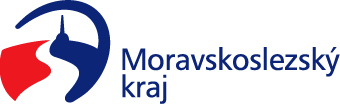 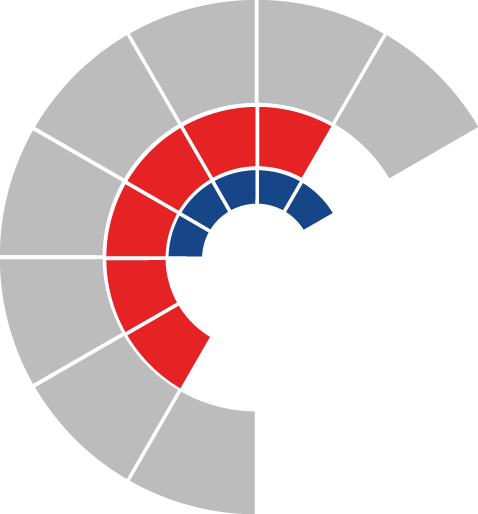 Komise pro průmysl, energetiku a chytrý region rady kraje 										 Výpis z usneseníČíslo jednání:	13.		Datum konání:	17. 8. 2022Číslo usnesení: 13/54Komise pro průmysl, energetiku a chytrý region rady krajebere na vědomížádost Vysoké školy báňské – Technické univerzity Ostrava, IČO 61989100, o poskytnutí dotace z rozpočtu Moravskoslezského kraje na realizaci projektu „Konference Energetika a životní prostředí 2022“, dle přílohy č. 1 předloženého materiáludoporučujeradě krajedoporučit zastupitelstvu kraje rozhodnout o poskytnutí účelové neinvestiční dotace z rozpočtu Moravskoslezského kraje Vysoké školy báňské – Technické univerzity Ostrava, IČO 61989100, na realizaci projektu „Konference Energetika a životní prostředí 2022“ v maximální výši 60 tis. Kč, a s tímto subjektem uzavřít smlouvu o poskytnutí dotace dle přílohy č. 2 předloženého materiáluZa správnost vyhotovení:Bc. Denisa Vlniešková, v. r.V Ostravě dne 17. 8. 2022Ing. Bohuslav Niemiec, v. r.předseda komise pro průmysl, energetiku a chytrý region